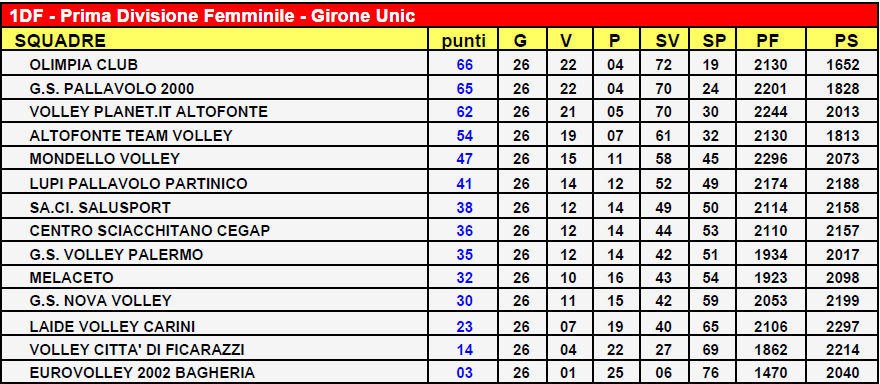                                                   Prima Divisione Femminile – Stagione sportiva 2006-07 - Girone A                                                                                                         I GiornataData  Squadra Casa Squadra OspiteRisul.Risul.1°set1°set2°set2°set3°set3°set4°set4°set5°set5°set  05/11/06  ALTOFONTE TEAM VOLLEY  NOVA VOLLEY 3025152518251305/11/06   MELACETO  CITTA’ FICARAZZI31142525182522250804/11/06   VOLLEY PALERMO  LUPI PARTINICO 13212525232628082504/11/06   MONDELLO VOLLEY  LAIDE CARINI  31232525152517251604/11/06  PALLAVOLO 2000  OLIMPIA CLUB232025252221252516051504/11/06  CEGAP  SA.CI. SALUSPORT31142525212523251505/11/06  PLANET ALTOFONTE EUROVOLLEY BAGHERIA30251925212522Pos. SquadraPuntiGiocateVintePerseS.F.S.S.Q.S.P.F.P.S.Q.P.1  MONDELLO VOLLEY31103198732  LUPI PARTINICO 311031101803  MELACETO31103189734  ALTOFONTE TEAM VOLLEY31103075465  PLANET ALTOFONTE 31103075626  CEGAP31103189847  OLIMPIA CLUB211032103968  PALLAVOLO 2000110123961039  SA.CI. SALUSPORT010113848910  EUROVOLLEY BAGHERIA010103627511  NOVAVOLLEY010103617512  CITTA’ DI FICARAZZI010113738913  VOLLEY PALERMO0101138010114  LAIDE CARINI0101137398                                                                                                         II Giornata  Data  Squadra Casa Squadra OspiteRisul.Risul.1°set1°set2°set2°set3°set3°set4°set4°set5°set5°set 12/11/06  CITTA’ FICARAZZI  CEGAP13182523252515202511/11/06   NOVA VOLLEY  MONDELLO VOLLEY322527122525212523151311/11/06   SA.CI. SALUSPORT  PLANET ALTOFONTE0316252527152512/11/06   LUPI PARTINICO  ALTOFONTE TEAM VOLLEY13262413250925192511/11/06  EUROVOLLEY BAGHERIA  VOLLEY PALERMO0310251525192512/11/06  LAIDE CARINI    PALLAVOLO 20000322251425212510/11/06  OLIMPIA CLUB  MELACETO30251325192519Pos. SquadraPuntiGiocateVintePerseS.F.S.S.Q.S.P.F.P.S.Q.P.Q.P.1 ALTOFONTE TEAM VOLLEY6220611741132 PLANET ALTOFONTE 6220601521183 CEGAP6220621791704  OLIMPIA CLUB5220621781475  MONDELLO VOLLEY4211542071756  PALLAVOLO 20004211531711607  VOLLEY PALERMO3211431551458  MELACETO3211341401489  LUPI PARTINICO 32114416817910  NOVAVOLLEY22113516318411  SA.CI. SALUSPORT02021614016612  EUROVOLLEY BAGHERIA02020610615013  CITTA’ DI FICARAZZI02022615917914  LAIDE CARINI020216130173                                                                                                         III Giornata                                                                                                           III Giornata                                                                                                           III Giornata                                                                                                           III Giornata                                                                                                           III Giornata                                                                                                           III Giornata                                                                                                           III Giornata                                                                                                           III Giornata                                                                                                           III Giornata                                                                                                           III Giornata                                                                                                           III Giornata                                                                                                           III Giornata                                                                                                           III Giornata  Data  Squadra Casa Squadra OspiteRisul.Risul.1°set1°set2°set2°set3°set3°set4°set4°set5°set5°set  18/11/06 MONDELLO VOLLEYALTOFONTE TEAM VOLLEY13172520252517202519/11/06  CITTA’ FICARAZZI  SA.CI. SALUSPORT 0319251925182518/11/06   VOLLEY PALERMO    NOVA VOLLEY31222525182516251618/11/06  PALLAVOLO 2000  LUPI PARTINICO 3025122520252019/11/06  PLANET ALTOFONTE  LAIDE CARINI  31162525152512252018/11/06  CEGAP  OLIMPIA CLUB0321252125232519/11/06  EUROVOLLEY BAGHERIA  MELACETO03232513251425Pos. SquadraPuntiGiocateVintePerseS.F.S.S.Q.S.P.F.P.S.Q.P.1 ALTOFONTE TEAM VOLLEY9330922661952 PLANET ALTOFONTE 9330912431903  OLIMPIA CLUB8330922532124  PALLAVOLO 20007321832462125  MELACETO6321642151986  VOLLEY PALERMO6321742522207 CEGAP6321652442458  MONDELLO VOLLEY4312672892679  SA.CI. SALUSPORT33124621522210  LUPI PARTINICO 33124722025411  NOVAVOLLEY23124823828112  CITTA’ DI FICARAZZI03032921525413  LAIDE CARINI03032920226414  EUROVOLLEY BAGHERIA030309156225                                                                                                         IV Giornata  Data  Squadra Casa Squadra OspiteRisul.Risul.1°set1°set2°set2°set3°set3°set4°set4°set5°set5°set  26/11/06 ALTOFONTE TEAM VOLLEY  VOLLEY PALERMO  3025232521251225/11/06   MONDELLO VOLLEY   PALLAVOLO 200031252226282517251626/11/06   LUPI PARTINICO  PLANET ALTOFONTE322520251520252025161425/11/06   NOVA VOLLEY  MELACETO232511182525232225161825/11/06  SA.CI. SALUSPORT  EUROVOLLEY BAGHERIA3025202518251025/11/06  OLIMPIA CLUB  CITTA’ FICARAZZI  3025082521251326/11/06  LAIDE CARINI    CEGAP132513222520252527Pos. SquadraPuntiGiocateVintePerseS.F.S.S.Q.S.P.F.P.S.Q.P.1 ALTOFONTE TEAM VOLLEY124401223412512  OLIMPIA CLUB114401223282543  PLANET ALTOFONTE 104311143422964  CEGAP9431963343375  MELACETO8431963173046  PALLAVOLO 20007422963293137  MONDELLO VOLLEY7422983903508  SA.CI. SALUSPORT6422762902709  VOLLEY PALERMO64227730829510  LUPI PARTINICO 54227932635311  NOVAVOLLEY341361134438312  CITTA’ DI FICARAZZI040421225732913  LAIDE CARINI040431229435414  EUROVOLLEY BAGHERIA0404012204300                                                                                                         V Giornata                                                                                                           V Giornata                                                                                                           V Giornata                                                                                                           V Giornata                                                                                                           V Giornata                                                                                                           V Giornata                                                                                                           V Giornata                                                                                                           V Giornata                                                                                                           V Giornata                                                                                                           V Giornata                                                                                                           V Giornata                                                                                                           V Giornata                                                                                                           V Giornata  Data  Squadra Casa Squadra OspiteRisul.Risul.1°set1°set2°set2°set3°set3°set4°set4°set5°set5°set  02/12/06 VOLLEY PALERMO    MONDELLO VOLLEY3025222522251502/12/06  PALLAVOLO 2000  ALTOFONTE TEAM VOLLEY3025172513252103/12/06   PLANET ALTOFONTE  NOVA VOLLEY3025173028251802/12/06  CEGAP  LUPI PARTINICO 13262820252521212503/12/06  MELACETO  LAIDE CARINI  3025182523251703/12/06  CITTA’ FICARAZZI    EUROVOLLEY BAGHERIA3025232519302802/12/06  OLIMPIA CLUB  SA.CI. SALUSPORT30251525152624Pos. SquadraPuntiGiocateVintePerseS.F.S.S.Q.S.P.F.P.S.Q.P.1  OLIMPIA CLUB145501524043082  PLANET ALTOFONTE 135411444223593 ALTOFONTE TEAM VOLLEY125411253923264  MELACETO115411263923625  PALLAVOLO 2000105321264043646  VOLLEY PALERMO95321073833547  CEGAP95321094264358  LUPI PARTINICO 853210104244459  MONDELLO VOLLEY752391144942510  SA.CI. SALUSPORT65237934434611  CITTA’ DI FICARAZZI351451233739912  NOVAVOLLEY351461440746313  LAIDE CARINI050531535242914  EUROVOLLEY BAGHERIA0505015274380                                                                                                         VI Giornata  Data  Squadra Casa Squadra OspiteRisul.Risul.1°set1°set2°set2°set3°set3°set4°set4°set5°set5°set  09/12/06 VOLLEY PALERMO    PALLAVOLO 2000 31251525202225251510/12/06  ALTOFONTE TEAM VOLLEY  PLANET ALTOFONTE322426252012252520151210/12/06   LUPI PARTINICO  MELACETO3025142516252009/12/06  EUROVOLLEY BAGHERIA  CEGAP0314252125162509/12/06  MONDELLO VOLLEY  OLIMPIA CLUB0315252325182510/12/06  LAIDE CARINI    CITTA’ FICARAZZI  232225250824262523071509/12/06  SA.CI. SALUSPORT  NOVA VOLLEY312522251618252517Pos. SquadraPuntiGiocateVintePerseS.F.S.S.Q.S.P.F.P.S.Q.P.1  OLIMPIA CLUB176601824793642  PLANET ALTOFONTE 146421675254603 ALTOFONTE TEAM VOLLEY146511574934294  VOLLEY PALERMO126421384804295  CEGAP126421394514866  LUPI PARTINICO 1164213104994957  MELACETO116421294424378  PALLAVOLO 2000106331394794619  SA.CI. SALUSPORT9633101043742610  MONDELLO VOLLEY762491450550011  CITTA’ DI FICARAZZI562481443450212  NOVAVOLLEY361571748755613  LAIDE CARINI160651845552614  EUROVOLLEY BAGHERIA0606018325455                                                                                                         VII Giornata                                                                                                           VII Giornata                                                                                                           VII Giornata                                                                                                           VII Giornata                                                                                                           VII Giornata                                                                                                           VII Giornata                                                                                                           VII Giornata                                                                                                           VII Giornata                                                                                                           VII Giornata                                                                                                           VII Giornata                                                                                                           VII Giornata                                                                                                           VII Giornata                                                                                                           VII Giornata  Data  Squadra Casa Squadra OspiteRisul.Risul.1°set1°set2°set2°set3°set3°set4°set4°set5°set5°set  16/12/06 PALLAVOLO 2000  NOVA VOLLEY3025182508252317/12/06  ALTOFONTE TEAM VOLLEY  MELACETO 31251621252516251816/12/06   OLIMPIA CLUB  EUROVOLLEY BAGHERIA3025112513251517/12/06  CITTA’ FICARAZZI    LUPI PARTINICO 31252325122325251917/12/06  SA.CI. SALUSPORT  LAIDE CARINI  322325251825221725150818/12/06  CEGAP  MONDELLO VOLLEY232624182510252519111517/01/07  PLANET ALTOFONTE  VOLLEY PALERMO  30251725132512Pos. SquadraPuntiGiocateVintePerseS.F.S.S.Q.S.P.F.P.S.Q.P.1  OLIMPIA CLUB207702125544032  PLANET ALTOFONTE 177521976005023 ALTOFONTE TEAM VOLLEY177611885895044  PALLAVOLO 2000137431695545105  CEGAP1374315125915946  VOLLEY PALERMO1274313115225047  SA.CI. SALUSPORT1174313125425248  LUPI PARTINICO 1174314135785939  MELACETO11743131251753310  MONDELLO VOLLEY9734121661359011  CITTA’ DI FICARAZZI8734111553258112  NOVAVOLLEY371672053663113  LAIDE CARINI270772155363114  EUROVOLLEY BAGHERIA0707021364530                                                                                                         VIII Giornata  Data  Squadra Casa Squadra OspiteRisul.Risul.1°set1°set2°set2°set3°set3°set4°set4°set5°set5°set  21/12/06 PALLAVOLO 2000  PLANET ALTOFONTE31251625212527251620/12/06  VOLLEY PALERMO    MELACETO 3025122510251522/12/06   ALTOFONTE TEAM VOLLEY  CEGAP3025172522251620/12/06  MONDELLO VOLLEY   SA.CI. SALUSPORT31212525212520252220/12/06  LUPI PARTINICO  EUROVOLLEY BAGHERIA3026242516251020/12/06  LAIDE CARINI    OLIMPIA CLUB0319252325182522/01/07  NOVA VOLLEY  CITTA’ FICARAZZI  312325252325162514Pos. SquadraPuntiGiocateVintePerseS.F.S.S.Q.S.P.F.P.S.Q.P.1  OLIMPIA CLUB238802426294632 ALTOFONTE TEAM VOLLEY208712186645593  PLANET ALTOFONTE 1785320106806024  PALLAVOLO 20001685319106545905  VOLLEY PALERMO1585316115975416  LUPI PARTINICO 1485317136546437  CEGAP1384415156466698  MONDELLO VOLLEY1284415177096789  SA.CI. SALUSPORT11844141563062010  MELACETO11844131555460811  CITTA’ DI FICARAZZI8835121861067912  NOVAVOLLEY6826102163470913  LAIDE CARINI280872461370614  EUROVOLLEY BAGHERIA0808024414606                                                                                                         IX Giornata                                                                                                           IX Giornata                                                                                                           IX Giornata                                                                                                           IX Giornata                                                                                                           IX Giornata                                                                                                           IX Giornata                                                                                                           IX Giornata                                                                                                           IX Giornata                                                                                                           IX Giornata                                                                                                           IX Giornata                                                                                                           IX Giornata                                                                                                           IX Giornata                                                                                                           IX Giornata  Data  Squadra Casa Squadra OspiteRisul.Risul.1°set1°set2°set2°set3°set3°set4°set4°set5°set5°set   10/01/07 PLANET ALTOFONTE  MONDELLO VOLLEY31162525222522252310/01/07 MELACETO  PALLAVOLO 200013152523252521132510/01/07  CEGAP  VOLLEY PALERMO  3025162517251510/01/07 CITTA’ FICARAZZI     ALTOFONTE TEAM VOLLEY0323252527232510/01/07  EUROVOLLEY BAGHERIA  LAIDE CARINI  13251721252125122510/01/07  SA.CI. SALUSPORT  LUPI PARTINICO232826251218252628081510/01/07  OLIMPIA CLUB  NOVA VOLLEY30251725082512Pos. SquadraPuntiGiocateVintePerseS.F.S.S.Q.S.P.F.P.S.Q.P.1  OLIMPIA CLUB269902727045002 ALTOFONTE TEAM VOLLEY239812487416303  PLANET ALTOFONTE 2096323117916944  PALLAVOLO 20001996322117506665  LUPI PARTINICO 1696320157607486  CEGAP1695418157217177  VOLLEY PALERMO1595416146456168  MONDELLO VOLLEY1294516208017699  SA.CI. SALUSPORT12945161873572610  MELACETO11945141863070411  CITTA’ DI FICARAZZI8936122168175612  NOVAVOLLEY6927102467178413  LAIDE CARINI5918102570578514  EUROVOLLEY BAGHERIA0909127493698                                                                                                         X Giornata  Data  Squadra Casa Squadra OspiteRisul.Risul.1°set1°set2°set2°set3°set3°set4°set4°set5°set5°set   14/01/07  PLANET ALTOFONTE  MELACETO321925202525162520151113/01/07  PALLAVOLO 2000  EUROVOLLEY BAGHERIA3025072512251713/01/07  VOLLEY PALERMO    SA.CI. SALUSPORT3025162624251613/01/07  MONDELLO VOLLEY   CITTA’ FICARAZZI  31182525182518251301/02/07  LUPI PARTINICO  LAIDE CARINI  31252319252519252014/02/07  ALTOFONTE TEAM VOLLEY  OLIMPIA CLUB13172520252514152513/01/07  NOVA VOLLEY  CEGAP312519182525142522Pos. SquadraPuntiGiocateVintePerseS.F.S.S.Q.S.P.F.P.S.Q.P.1  OLIMPIA CLUB29101003037935772 ALTOFONTE TEAM VOLLEY23108225118187193  PLANET ALTOFONTE 22107326138957914  PALLAVOLO 200022107325118257025  LUPI PARTINICO 19107323168548356  VOLLEY PALERMO18106419147216727  CEGAP16105519188018118  MONDELLO VOLLEY15105519218948439  SA.CI. SALUSPORT121046162179180210  MELACETO121046162172780811  NOVAVOLLEY91037132576586412  CITTA’ DI FICARAZZI81037132475584913  LAIDE CARINI51019112879287914  EUROVOLLEY BAGHERIA010010130529773                                                                                                         XI Giornata                                                                                                           XI Giornata                                                                                                           XI Giornata                                                                                                           XI Giornata                                                                                                           XI Giornata                                                                                                           XI Giornata                                                                                                           XI Giornata                                                                                                           XI Giornata                                                                                                           XI Giornata                                                                                                           XI Giornata                                                                                                           XI Giornata                                                                                                           XI Giornata                                                                                                           XI Giornata  Data  Squadra Casa Squadra OspiteRisul.Risul.1°set1°set2°set2°set3°set3°set4°set4°set5°set5°set   20/01/07  CEGAP  PLANET ALTOFONTE322523212523252927150620/01/07  SA.CI. SALUSPORT  PALLAVOLO 200013252319252025122521/01/07  CITTA’ FICARAZZI    VOLLEY PALERMO  0323252426222521/01/07  MELACETO  MONDELLO VOLLEY0318251025172522/01/07  LAIDE CARINI    NOVA VOLLEY321425222525212521151220/01/07  EUROVOLLEY BAGHERIA  ALTOFONTE TEAM VOLLEY0319251725112520/01/07  OLIMPIA CLUB  LUPI PARTINICO30251425092521Pos. SquadraPuntiGiocateVintePerseS.F.S.S.Q.S.P.F.P.S.Q.P.1  OLIMPIA CLUB32111103338686212 ALTOFONTE TEAM VOLLEY26119228118937663  PALLAVOLO 200025118328129237784  PLANET ALTOFONTE 231174281610019045  VOLLEY PALERMO21117422147977416  LUPI PARTINICO 19117423198989107  MONDELLO VOLLEY18116522219698888  CEGAP18116522209149179  SA.CI. SALUSPORT121147172486790010  MELACETO121147162477288311  NOVAVOLLEY101138152886996512  CITTA’ DI FICARAZZI81138132782492513  LAIDE CARINI71129143089398314  EUROVOLLEY BAGHERIA011011133576848                                                                                                         XII Giornata  Data  Squadra Casa Squadra OspiteRisul.Risul.1°set1°set2°set2°set3°set3°set4°set4°set5°set5°set   11/02/07  MELACETO  SA.CI. SALUSPORT13202525111225142526/01/07  VOLLEY PALERMO    OLIMPIA CLUB0323251125212527/01/07  MONDELLO VOLLEY  LUPI PARTINICO322511251618252125151027/01/07  PALLAVOLO 2000  CEGAP3026242725262428/01/07  PLANET ALTOFONTE  CITTA’ FICARAZZI  3025192522251727/01/07  NOVA VOLLEY  EUROVOLLEY BAGHERIA3025152511252128/01/07  ALTOFONTE TEAM VOLLEY  LAIDE CARINI  312515242625152509Pos. SquadraPuntiGiocateVintePerseS.F.S.S.Q.S.P.F.P.S.Q.P.1  OLIMPIA CLUB35121203639436762 ALTOFONTE TEAM VOLLEY291210231129928313  PALLAVOLO 2000281293311210028514  PLANET ALTOFONTE 261284311610769625  VOLLEY PALERMO21127522178528166  LUPI PARTINICO 201275252298510147  MONDELLO VOLLEY201275252310739758  CEGAP18126622239879969  SA.CI. SALUSPORT151257202595397110  NOVAVOLLEY1312481828944101211  MELACETO121248172784396912  CITTA’ DI FICARAZZI812391330882100013  LAIDE CARINI7122101533958108214  EUROVOLLEY BAGHERIA012012136623923                                                                                                         XIII Giornata                                                                                                           XIII Giornata                                                                                                           XIII Giornata                                                                                                           XIII Giornata                                                                                                           XIII Giornata                                                                                                           XIII Giornata                                                                                                           XIII Giornata                                                                                                           XIII Giornata                                                                                                           XIII Giornata                                                                                                           XIII Giornata                                                                                                           XIII Giornata                                                                                                           XIII Giornata                                                                                                           XIII Giornata  Data  Squadra Casa Squadra OspiteRisul.Risul.1°set1°set2°set2°set3°set3°set4°set4°set5°set5°set   03/02/07 CEGAP  MELACETO31212525212520251703/02/07 SA.CI. SALUSPORT  ALTOFONTE TEAM VOLLEY03152521251925   04/02/07  LUPI PARTINICO  NOVA VOLLEY232426252125192225151704/02/07  CITTA’ FICARAZZI    PALLAVOLO 2000231425242625222512041503/02/07  EUROVOLLEY BAGHERIA  MONDELLO VOLLEY0326281925232511/02/07  LAIDE CARINI    VOLLEY PALERMO  322515042527252025151203/02/07  OLIMPIA CLUB  PLANET ALTOFONTE2325132527251219251115Pos. SquadraPuntiGiocateVintePerseS.F.S.S.Q.S.P.F.P.S.Q.P.1  OLIMPIA CLUB361312138610487682 ALTOFONTE TEAM VOLLEY3213112341210678863  PALLAVOLO 20003013103341411029434  PLANET ALTOFONTE 2813943418116810675  MONDELLO VOLLEY2313852823115110436  VOLLEY PALERMO22137624209549077  LUPI PARTINICO 2113762725109611228  CEGAP2113762524108310799  SA.CI. SALUSPORT15135820281008104610  NOVAVOLLEY15135821301052112311  MELACETO1213491830926106512  LAIDE CARINI91331018351049118413  CITTA’ DI FICARAZZI9133101533974110014  EUROVOLLEY BAGHERIA0130131396911001                                                                                                         XIV Giornata  Data  Squadra Casa Squadra OspiteRisul.Risul.1°set1°set2°set2°set3°set3°set4°set4°set5°set5°set   17/02/07  SA.CI. SALUSPORT   CEGAP3025202624252007/03/07  NOVA VOLLEY  ALTOFONTE TEAM VOLLEY03232515251425   18/02/07  CITTA’ FICARAZZI    MELACETO0321251825222518/02/07  LUPI PARTINICO  VOLLEY PALERMO  13242623252520202519/02/07  LAIDE CARINI    MONDELLO VOLLEY13252309251825152521/02/07  OLIMPIA CLUB  PALLAVOLO 2000232520252017252426101517/02/07  EUROVOLLEY BAGHERIA  PLANET ALTOFONTE03212511251625Pos. SquadraPuntiGiocateVintePerseS.F.S.S.Q.S.P.F.P.S.Q.P.1  OLIMPIA CLUB371412240911498752 ALTOFONTE TEAM VOLLEY3514122371211429383  PALLAVOLO 200032141133716120810444  PLANET ALTOFONTE 31141043718124311155  MONDELLO VOLLEY2614953124124911106  VOLLEY PALERMO251486272110509997  LUPI PARTINICO 2114772828118812188  CEGAP2114772527114711559  SA.CI. SALUSPORT18146823281084111010  MELACETO15145921301001112611  NOVAVOLLEY15145921331104119812  LAIDE CARINI91431119381116128213  CITTA’ DI FICARAZZI91431115361035117514  EUROVOLLEY BAGHERIA0140141427391076                                                                                                         XV Giornata                                                                                                           XV Giornata                                                                                                           XV Giornata                                                                                                           XV Giornata                                                                                                           XV Giornata                                                                                                           XV Giornata                                                                                                           XV Giornata                                                                                                           XV Giornata                                                                                                           XV Giornata                                                                                                           XV Giornata                                                                                                           XV Giornata                                                                                                           XV Giornata                                                                                                           XV Giornata  Data  Squadra Casa Squadra OspiteRisul.Risul.1°set1°set2°set2°set3°set3°set4°set4°set5°set5°set   26/02/07  CEGAP  CITTA’ FICARAZZI  31232525192826252224/02/07 MONDELLO VOLLEY  NOVA VOLLEY30251425192518   25/02/07  PLANET ALTOFONTE  SA.CI. SALUSPORT31132525202515250814/03/07  ALTOFONTE TEAM VOLLEY  LUPI PARTINICO3025172518251824/02/07  VOLLEY PALERMO    EUROVOLLEY BAGHERIA31242628262516252021/02/07  PALLAVOLO 2000  LAIDE CARINI  31202525132518252125/02/07  MELACETO  OLIMPIA CLUB03142523251125Pos. SquadraPuntiGiocateVintePerseS.F.S.S.Q.S.P.F.P.S.Q.P.1  OLIMPIA CLUB401513243912249222 ALTOFONTE TEAM VOLLEY3815132401212179913  PALLAVOLO 200035151234017130311214  PLANET ALTOFONTE 34151144019131111835  MONDELLO VOLLEY29151053424132411616  VOLLEY PALERMO2815963022115210877  CEGAP2415872828124812478  LUPI PARTINICO 2115782831124212939  SA.CI. SALUSPORT18156924311152119810  MELACETO151551021331049120111  NOVAVOLLEY151551021361155127312  LAIDE CARINI91531220411193137713  CITTA’ DI FICARAZZI91531216391127126714  EUROVOLLEY BAGHERIA1150152458271178                                                                                                         XVI Giornata  Data  Squadra Casa Squadra OspiteRisul.Risul.1°set1°set2°set2°set3°set3°set4°set4°set5°set5°set   04/03/07  ALTOFONTE TEAM VOLLEY  MONDELLO VOLLEY31251821252521251803/03/07  SA.CI. SALUSPORT  CITTA’ FICARAZZI  312522272925162521   03/03/07  NOVA VOLLEY VOLLEY PALERMO  31132525162521252304/03/07  LUPI PARTINICO  PALLAVOLO 20000315251425232504/03/07  LAIDE CARINI    PLANET ALTOFONTE13232525101925112503/03/07  OLIMPIA CLUB  CEGAP3025162517252304/03/07  MELACETO  EUROVOLLEY BAGHERIA30251025192523Pos. SquadraPuntiGiocateVintePerseS.F.S.S.Q.S.P.F.P.S.Q.P.1  OLIMPIA CLUB431614246912999782 ALTOFONTE TEAM VOLLEY41161424313131310733  PALLAVOLO 200038161334317137811734  PLANET ALTOFONTE 37161244320139612615  MONDELLO VOLLEY29161063527140612576  VOLLEY PALERMO2816973125123711757  CEGAP2416882831130413228  LUPI PARTINICO 2116792834129413689  SA.CI. SALUSPORT21167927321254128610  MELACETO181661024331124125311  NOVAVOLLEY181661024371243135812  LAIDE CARINI91631321441271146213  CITTA’ DI FICARAZZI91631317421215137814  EUROVOLLEY BAGHERIA0160162488791253                                                                                                         XVII Giornata                                                                                                           XVII Giornata                                                                                                           XVII Giornata                                                                                                           XVII Giornata                                                                                                           XVII Giornata                                                                                                           XVII Giornata                                                                                                           XVII Giornata                                                                                                           XVII Giornata                                                                                                           XVII Giornata                                                                                                           XVII Giornata                                                                                                           XVII Giornata                                                                                                           XVII Giornata                                                                                                           XVII Giornata  Data  Squadra Casa Squadra OspiteRisul.Risul.1°set1°set2°set2°set3°set3°set4°set4°set5°set5°set   10/03/07  VOLLEY PALERMO    ALTOFONTE TEAM VOLLEY0312250625232510/03/07 PALLAVOLO 2000  MONDELLO VOLLEY312517192525212515   11/03/07  PLANET ALTOFONTE LUPI PARTINICO3025162522252111/03/07  MELACETO  NOVA VOLLEY31172525222519251210/03/07  CEGAP  LAIDE CARINI  31282625172225302810/03/07  EUROVOLLEY BAGHERIA  SA.CI. SALUSPORT0321252125192511/03/07  CITTA’ FICARAZZI    OLIMPIA CLUB03112514252426Pos. SquadraPuntiGiocateVintePerseS.F.S.S.Q.S.P.F.P.S.Q.P.1  OLIMPIA CLUB461715249913751027ok2 ALTOFONTE TEAM VOLLEY44171524613138811143  PALLAVOLO 20004117143461814721251ok4  PLANET ALTOFONTE 4017134462014711320ok5  MONDELLO VOLLEY2917107363014841351ok6  VOLLEY PALERMO281798312812781250ok7  CEGAP271798313214091418ok8  SA.CI. SALUSPORT241789303213291347ok9  LUPI PARTINICO 2117710283713531443ok10  MELACETO2117710273412161331ok11  NOVAVOLLEY1817611254013211450ok12  LAIDE CARINI917314224713671567ok13  CITTA’ DI FICARAZZI917314174512641454ok14  EUROVOLLEY BAGHERIA0170172519401328ok                                                                                                         XVIII Giornata  Data  Squadra Casa Squadra OspiteRisul.Risul.1°set1°set2°set2°set3°set3°set4°set4°set5°set5°set   17/03/07  MONDELLO VOLLEY   VOLLEY PALERMO  3025122515251518/03/07 ALTOFONTE TEAM VOLLEY  PALLAVOLO 2000132225251818251925   04/05/07  NOVA VOLLEY  PLANET ALTOFONTE0318252225222511/03/07  LUPI PARTINICO  CEGAP3025202523252118/03/07  LAIDE CARINI    MELACETO0313251825182517/03/07  EUROVOLLEY BAGHERIA CITTA’ FICARAZZI  0317251325192525/03/07   SA.CI. SALUSPORT  OLIMPIA CLUB30282625212517Pos. SquadraPuntiGiocateVintePerseS.F.S.S.Q.S.P.F.P.S.Q.P.1  OLIMPIA CLUB46181534912143911052 ALTOFONTE TEAM VOLLEY4418153471614721207ok3  PALLAVOLO 200044181534919156513354  PLANET ALTOFONTE 43181444920154613825  MONDELLO VOLLEY32181173930155913936  VOLLEY PALERMO2818993131132013257  SA.CI. SALUSPORT2718993332140714118  CEGAP2718993135147314939  MELACETO241881030341291138010  LUPI PARTINICO 241881031371428150711  NOVAVOLLEY181861225431383152512  CITTA’ DI FICARAZZI121841420451339150313  LAIDE CARINI91831522501416164214  EUROVOLLEY BAGHERIA0180182549891403                                                                                                         XIX Giornata  Data  Squadra Casa Squadra OspiteRisul.Risul.1°set1°set2°set2°set3°set3°set4°set4°set5°set5°set   24/03/07  PALLAVOLO 2000  VOLLEY PALERMO  3025142523251525/03/07 PLANET ALTOFONTE  ALTOFONTE TEAM VOLLEY312522252110252521   25/03/07  MELACETO  LUPI PARTINICO232519252018252125111524/03/07  CEGAP  EUROVOLLEY BAGHERIA3025172512251624/03/07  OLIMPIA CLUB  MONDELLO VOLLEY322125142525122522150625/03/07  CITTA’ FICARAZZI   LAIDE CARINI  13142525091225162524/03/07   NOVA VOLLEY  SA.CI. SALUSPORT312520251716252513Pos. SquadraPuntiGiocateVintePerseS.F.S.S.Q.S.P.F.P.S.Q.P.1  OLIMPIA CLUB48191635214153911982  PALLAVOLO 200047191635219164013873  PLANET ALTOFONTE 46191545221163114714 ALTOFONTE TEAM VOLLEY44191544819156112925  MONDELLO VOLLEY33191184133165214936  CEGAP30191093435154815387  VOLLEY PALERMO28199103134137214008  SA.CI. SALUSPORT27199103435148215029  LUPI PARTINICO 261991034391532160710  MELACETO251981132371391148411  NOVAVOLLEY211971228441474160012  CITTA’ DI FICARAZZI121941521481406158713  LAIDE CARINI121941525511500170914  EUROVOLLEY BAGHERIA01901925710341478                                                                                                         XX Giornata  Data  Squadra Casa Squadra OspiteRisul.Risul.1°set1°set2°set2°set3°set3°set4°set4°set5°set5°set   30/03/07  NOVA VOLLEY  PALLAVOLO 200013251909252225202531/03/07 VOLLEY PALERMO    PLANET ALTOFONTE131625252121251525   01/04/07  MELACETO  ALTOFONTE TEAM VOLLEY232522182512252520071531/03/07  MONDELLO VOLLEY  CEGAP31252325121625251931/03/07  EUROVOLLEY BAGHERIA  OLIMPIA CLUB0320251125062501/04/07  LUPI PARTINICO CITTA’ FICARAZZI  3025112519251801/04/07   LAIDE CARINI    SA.CI. SALUSPORT3220252519283025081508Pos. SquadraPuntiGiocateVintePerseS.F.S.S.Q.S.P.F.P.S.Q.P.1  OLIMPIA CLUB51201735514161412352  PALLAVOLO 200050201735520173414633  PLANET ALTOFONTE 49201645522171215614 ALTOFONTE TEAM VOLLEY46201645121166813795  MONDELLO VOLLEY36201284434174315726  CEGAP302010103538162716297  LUPI PARTINICO 292010103739160716558  VOLLEY PALERMO28209113237144914969  SA.CI. SALUSPORT282091136381572161510  MELACETO262081234401478159111  NOVAVOLLEY212071329471550169412  LAIDE CARINI142051528531613179913  CITTA’ DI FICARAZZI122041621511454166214  EUROVOLLEY BAGHERIA02002026010711553                                                                                                         XXI Giornata                                                                                                           XXI Giornata                                                                                                           XXI Giornata                                                                                                           XXI Giornata                                                                                                           XXI Giornata                                                                                                           XXI Giornata                                                                                                           XXI Giornata                                                                                                           XXI Giornata                                                                                                           XXI Giornata                                                                                                           XXI Giornata                                                                                                           XXI Giornata                                                                                                           XXI Giornata                                                                                                           XXI Giornata  Data  Squadra Casa Squadra OspiteRisul.Risul.1°set1°set2°set2°set3°set3°set4°set4°set5°set5°set   04/04/07  PLANET ALTOFONTE  PALLAVOLO 20000322251825202504/04/07 MELACETO  VOLLEY PALERMO  30252125162517   09/05/07  CEGAP  ALTOFONTE TEAM VOLLEY31251917252519272510/04/07  SA.CI. SALUSPORT  MONDELLO VOLLEY322521251619251925211904/04/07  EUROVOLLEY BAGHERIA  LUPI PARTINICO31262425222125251904/04/07  OLIMPIA CLUB LAIDE CARINI  3025132514251511/05/07  CITTA’ FICARAZZI   NOVA VOLLEY2325142725142514251115Pos. SquadraPuntiGiocateVintePerseS.F.S.S.Q.S.P.F.P.S.Q.P.1  OLIMPIA CLUB54211835814168912772  PALLAVOLO 200053211835820180915233  PLANET ALTOFONTE 49211655525177216364 ALTOFONTE TEAM VOLLEY46211655224175614715  MONDELLO VOLLEY37211294637184916816  CEGAP332111103839171917177  SA.CI. SALUSPORT302110113940168117218  LUPI PARTINICO 292110113842169717529  MELACETO292191237401553164510  VOLLEY PALERMO282191232401503157111  NOVAVOLLEY232181332491654178512  LAIDE CARINI142151628561655187413  CITTA’ DI FICARAZZI132141723541545176614  EUROVOLLEY BAGHERIA32112056111681643                                                                                                         XXII Giornata  Data  Squadra Casa Squadra OspiteRisul.Risul.1°set1°set2°set2°set3°set3°set4°set4°set5°set5°set   14/04/07  MONDELLO VOLLEY  PLANET ALTOFONTE232125251825172325071514/04/07 PALLAVOLO 2000  MELACETO312520251524262515   14/05/07  VOLLEY PALERMO    CEGAP31251616252519252224/04/07  ALTOFONTE TEAM VOLLEY  CITTA’ FICARAZZI  3025122517250815/04/07  LAIDE CARINI    EUROVOLLEY BAGHERIA3025192624251509/05/07  LUPI PARTINICO  SA.CI. SALUSPORT3027252520251514/04/07  NOVA VOLLEY  OLIMPIA CLUB03162518252527Pos. SquadraPuntiGiocateVintePerseS.F.S.S.Q.S.P.F.P.S.Q.P.1  OLIMPIA CLUB57221936114176613362  PALLAVOLO 200056221936121190815993  PLANET ALTOFONTE 51221755827187217374 ALTOFONTE TEAM VOLLEY49221755524183115085  MONDELLO VOLLEY382212104840195017816  CEGAP332211113942181718087  LUPI PARTINICO 322211114142177418128  SA.CI. SALUSPORT302210123943174117989  MELACETO292291338431629174410  VOLLEY PALERMO3122101235411594165311  NOVAVOLLEY232281432521713186212  LAIDE CARINI172261631561731193213  CITTA’ DI FICARAZZI132241823571582184114  EUROVOLLEY BAGHERIA32212156412261719                                                                                                         XXIII Giornata                                                                                                           XXIII Giornata                                                                                                           XXIII Giornata                                                                                                           XXIII Giornata                                                                                                           XXIII Giornata                                                                                                           XXIII Giornata                                                                                                           XXIII Giornata                                                                                                           XXIII Giornata                                                                                                           XXIII Giornata                                                                                                           XXIII Giornata                                                                                                           XXIII Giornata                                                                                                           XXIII Giornata                                                                                                           XXIII Giornata  Data  Squadra Casa Squadra OspiteRisul.Risul.1°set1°set2°set2°set3°set3°set4°set4°set5°set5°set   22/04/07  MELACETO  PLANET ALTOFONTE0326281925232521/04/07 EUROVOLLEY BAGHERIA  PALLAVOLO 200003112521252527   21/04/07  SA.CI. SALUSPORT  VOLLEY PALERMO  31252126242225251322/04/07  CITTA’ FICARAZZI    MONDELLO VOLLEY13251911251525192522/04/07  LAIDE CARINI    LUPI PARTINICO232515232525231925091522/04/07  OLIMPIA CLUB  ALTOFONTE TEAM VOLLEY3025192521251921/04/07  CEGAP  NOVA VOLLEY2317251125251825180815Pos. SquadraPuntiGiocateVintePerseS.F.S.S.Q.S.P.F.P.S.Q.P.1  OLIMPIA CLUB60232036414184113952  PALLAVOLO 200059232036421198516563  PLANET ALTOFONTE 54231856127195018054 ALTOFONTE TEAM VOLLEY49231765527189015835  MONDELLO VOLLEY412313105141204418516  CEGAP342311124145190319097  LUPI PARTINICO 342312114444187719138  SA.CI. SALUSPORT332311124244183918819  VOLLEY PALERMO3123101336441677175110  MELACETO292391438461677181911  NOVAVOLLEY252391435541814194812  LAIDE CARINI182361733591832203513  CITTA’ DI FICARAZZI132341924601652193514  EUROVOLLEY BAGHERIA32312256712831796ok                                                                                                         XXIV Giornata  Data  Squadra Casa Squadra OspiteRisul.Risul.1°set1°set2°set2°set3°set3°set4°set4°set5°set5°set   29/04/07  PLANET ALTOFONTE  CEGAP3025192521251928/04/07  PALLAVOLO 2000  SA.CI. SALUSPORT03202527291925   28/04/07  VOLLEY PALERMO    CITTA’ FICARAZZI  322527252022252511151004/05/07  MONDELLO VOLLEY  MELACETO3025172517251028/04/07  NOVA VOLLEY  LAIDE CARINI  322624112525192125150829/04/07  ALTOFONTE TEAM VOLLEY  EUROVOLLEY BAGHERIA3025182521251421/04/07  LUPI PARTINICO    OLIMPIA CLUB2325222325252322250815Pos. SquadraPuntiGiocateVintePerseS.F.S.S.Q.S.P.F.P.S.Q.P.1  OLIMPIA CLUB62242136716195114982  PALLAVOLO 200059242046424205117353  PLANET ALTOFONTE 57241956427202518644 ALTOFONTE TEAM VOLLEY52241865827196516365  MONDELLO VOLLEY442414105441211918956  SA.CI. SALUSPORT362412124544191619477  LUPI PARTINICO 352412124647198020238  CEGAP342411134148196219849  VOLLEY PALERMO3324111339461789184410  MELACETO292491538491721189411  NOVAVOLLEY2724101438561912204912  LAIDE CARINI192461835621933213313  CITTA’ DI FICARAZZI142442026631745204714  EUROVOLLEY BAGHERIA32412357013361871                                                                                                         XXV Giornata                                                                                                           XXV Giornata                                                                                                           XXV Giornata                                                                                                           XXV Giornata                                                                                                           XXV Giornata                                                                                                           XXV Giornata                                                                                                           XXV Giornata                                                                                                           XXV Giornata                                                                                                           XXV Giornata                                                                                                           XXV Giornata                                                                                                           XXV Giornata                                                                                                           XXV Giornata                                                                                                           XXV Giornata  Data  Squadra Casa Squadra OspiteRisul.Risul.1°set1°set2°set2°set3°set3°set4°set4°set5°set5°set   05/05/07  SA.CI. SALUSPORT  MELACETO232125251714252522111504/05/07 OLIMPIA CLUB  VOLLEY PALERMO  30251325102516   06/05/07  LUPI PARTINICO    MONDELLO VOLLEY31252124262516252007/05/07  CEGAP  PALLAVOLO 2000 0315252125182506/05/07  CITTA’ FICARAZZI    PLANET ALTOFONTE13232516252517142505/05/07  EUROVOLLEY BAGHERIA  NOVA VOLLEY0316251725222506/05/07  LAIDE CARINI    ALTOFONTE TEAM VOLLEY30251525232520Pos. SquadraPuntiGiocateVintePerseS.F.S.S.Q.S.P.F.P.S.Q.P.1  OLIMPIA CLUB65252237016202615372  PALLAVOLO 200062252146724212617893  PLANET ALTOFONTE 60252056728211719424 ALTOFONTE TEAM VOLLEY52251875830202317115  MONDELLO VOLLEY442514115544220219946  LUPI PARTINICO 382513124948207921067  SA.CI. SALUSPORT372512134747201220518  CEGAP342511144151201620599  VOLLEY PALERMO3325111439491828191910  MELACETO3125101541511825199011  NOVAVOLLEY3025111441561987210412  LAIDE CARINI222571838622008219113  CITTA’ DI FICARAZZI142542127661823213914  EUROVOLLEY BAGHERIA32512457313911946                                                                                                         XXVI Giornata  Data  Squadra Casa Squadra OspiteRisul.Risul.1°set1°set2°set2°set3°set3°set4°set4°set5°set5°set   13/05/07 MELACETO  CEGAP232325162525192624081516/05/07 ALTOFONTE TEAM VOLLEY  SA.CI. SALUSPORT3225162523202522251511   12/05/07  NOVA VOLLEY  LUPI PARTINICO  13222518252520172512/05/07  PALLAVOLO 2000  CITTA’ FICARAZZI  3025152513251112/05/07  MONDELLO VOLLEY  EUROVOLLEY BAGHERIA31251718252513262412/05/07  VOLLEY PALERMO      LAIDE CARINI  321925222525202515151306/05/07  PLANET ALTOFONTE  OLIMPIA CLUB3226282426251725231510